H O T Ă R Â R E A  Nr. 55din  10 iulie 2014privind  introducerea în Inventarul bunurilor care aparțin domeniului public al Municipiului Dej a unor bunuri - străzi - (conform Anexei Nr.  1) și modificarea acestuia conform (Anexei Nr. 2)	          Consiliul local al Municipiului Dej, întrunit în ședința ordinară din data de 10 iulie 2014,    	Având în vedere proiectul de hotărâre, prezentat din iniţiativa primarului Municipiului Dej, întocmit în baza Raportului Nr. 12.490 din data de 4 iulie 2014, al Compartimentului Patrimoniu Public și Privat din cadrul Primăriei Municipiului Dej care propune spre aprobare, introducerea în Inventarul bunurilor care aparțin Patrimoniului public al Municipiului Dej aprobat prin Hotărârea Guvernului Nr. 969/2002  a unor străzi conform Anexei Nr. 1 și modificarea unor poziții (118, 151) conform Anexei Nr. 2, proiect avizat favorabil în ședința de lucru a comisiei de urbanism din data de 10 iulie 2014;	În conformitate cu prevederile  Legii  Nr. 213/1998 privind proprietatea publică şi regimul juridic al acesteia cu modificările şi completările ulterioare;Hotărârea Guvernului Nr. 548/1999 privind aprobarea normelor tehnice pentru întocmirea inventarului bunurilor care alcătuiesc domeniul public al comunelor, oraşelor, municipiilor şi judeţelor;Hotărârea Guvernului Nr. 1031/1999 pentru aprobarea Normelor Metodologice privind înregistrarea în contabilitate a bunurilor care alcătuiesc domeniul public al statului şi unităţilor administrativ teritoriale;În conformitate cu prevederile ”art. 36”, alin. (2), lit. c) şi ”art. 45”, alin. (3) din Legea Nr. 215/2001 privind administrația publică locală, republicată, cu modificările și completările ulterioare,H O T Ă R Ă Ş T E:Art. 1.  Aprobă introducerea  în Inventarul bunurilor care aparțin domeniului public al Municipiului Dej a unor străzi (conform Anexei Nr. 1) și modificarea pozitiilor 118, 151 (conform Anexei Nr.  2) care fac parte integranta din prezenta  hotărâre.Art. 2. Valoarea bunurilor ce se introduc este de 763.890 lei iar a celor ce se modifică este de 919.900 lei.Art. 3. Cu ducerea la îndeplinire a prevederilor prezentei hotărâri se încredinţează Primarul Municipiului Dej prin Direcția Tehnică, Direcția Economică și Compartimentul Patrimoniu Public și Privat din cadrul Primăriei Municipiului Dej.Preşedinte de şedinţă,Varga LorandNr. consilieri în funcţie -  19						Nr. consilieri prezenţi   -  13  Nr. voturi pentru	   -  13	Nr. voturi împotrivă	   -   	Abţineri	               -  			        Contrasemnează							             Secretar,						                                                                    Covaciu Andron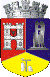 ROMÂNIAJUDEŢUL CLUJCONSILIUL LOCAL AL MUNICIPIULUI DEJStr. 1 Mai nr. 2, Tel.: 0264/211790*, Fax 0264/223260, E-mail: primaria@dej.ro